COMMISSIONING INFORMATION & FORMAT Ongoing Ambassadors For ChristCOMMISSIONING INFORMATION:Youth or adults who want to dedicate themselves anew to God’s word, especially His work through OAFC, may be commissioned as Ongoing Ambassadors for Christ.  They pledge to strive, with the help of God, to live their Christian life in some practical ways. These requirements must be met before a person may be commissioned.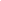 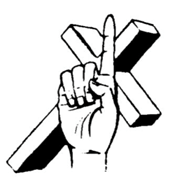   ONE WAY – JESUS CHRISTWhen to commission: Those who desire to be commissioned and who have met the requirements should whenever possible be commissioned at a local OAFC weekend, during or immediately following one of the Sunday services. If circumstances require, commissioning can be done Saturday evening as part of the Ambassadors closing devotion or publicly in the Ambassador’s home church at any time. If the host pastor is not present on Saturday evening, the OAFC Director could do the commissioning.